ИнформацияОб эстетическом оформлении блюд  завтраков и обедовс 24 апреля по 28 апреля 2023 года в МБОУ СОШ № 17им. П.Ф. Ризеля В МБОУ СОШ № 17 им. П.Ф. Ризеля  с 24 апреля по 28 апреля 2023 года ежедневно проводится эстетическое оформление блюд  завтраков и обедов.Ответственный по питанию                                                     М.В.Пасечная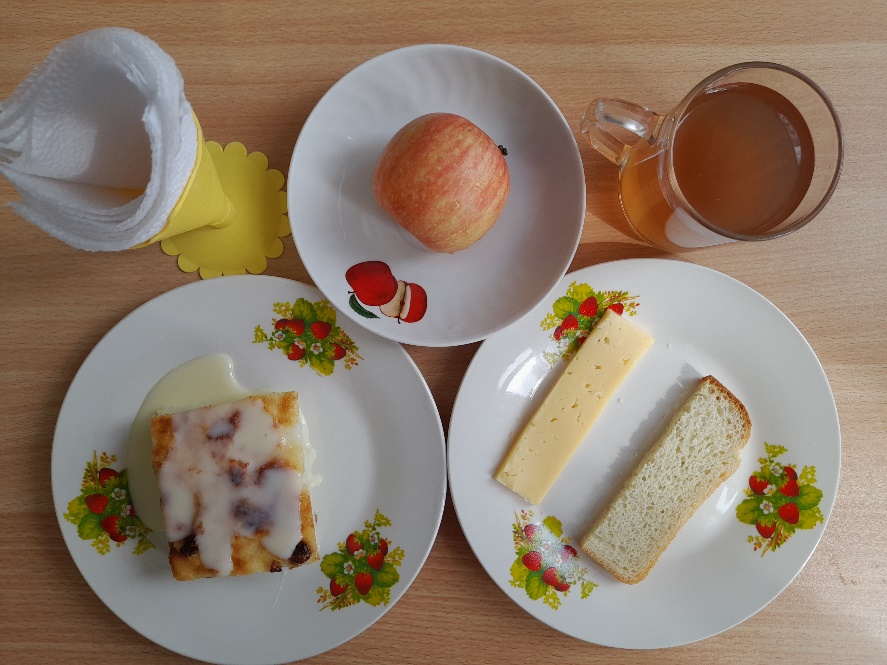 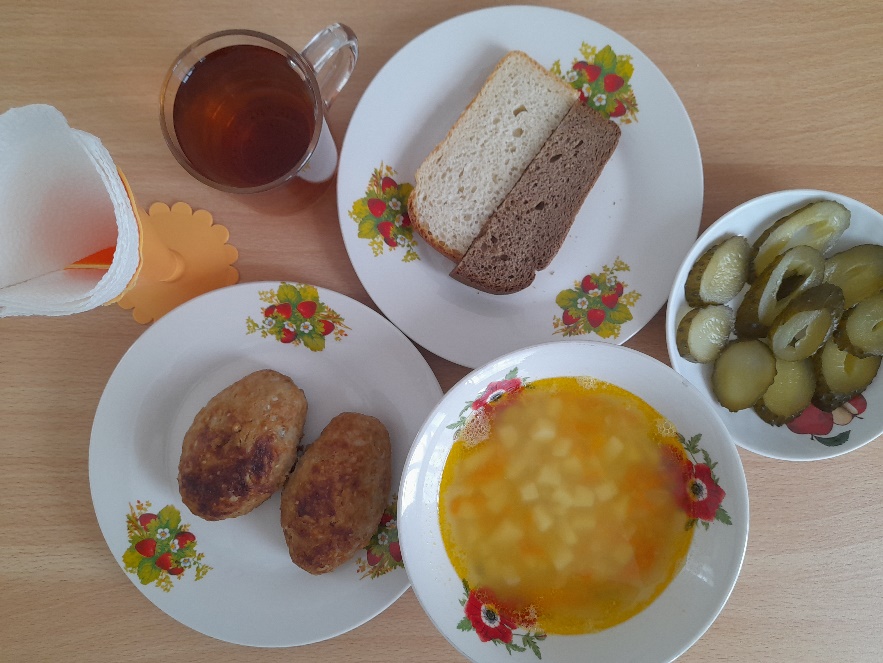 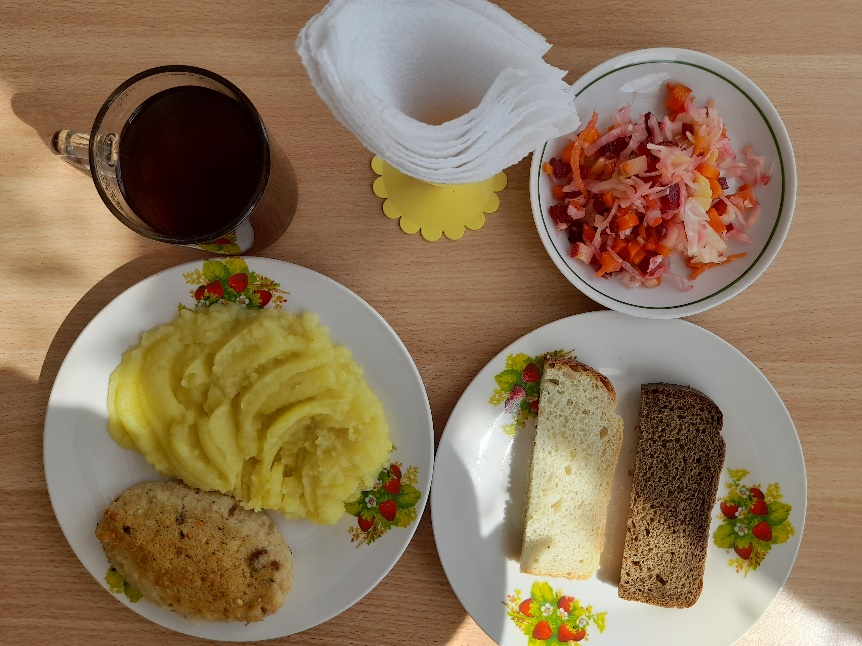 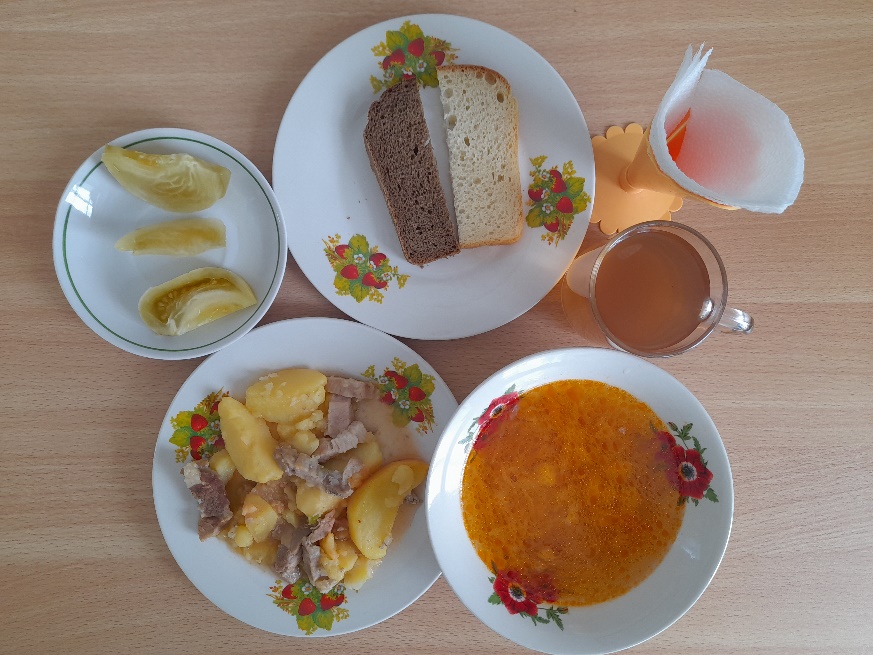 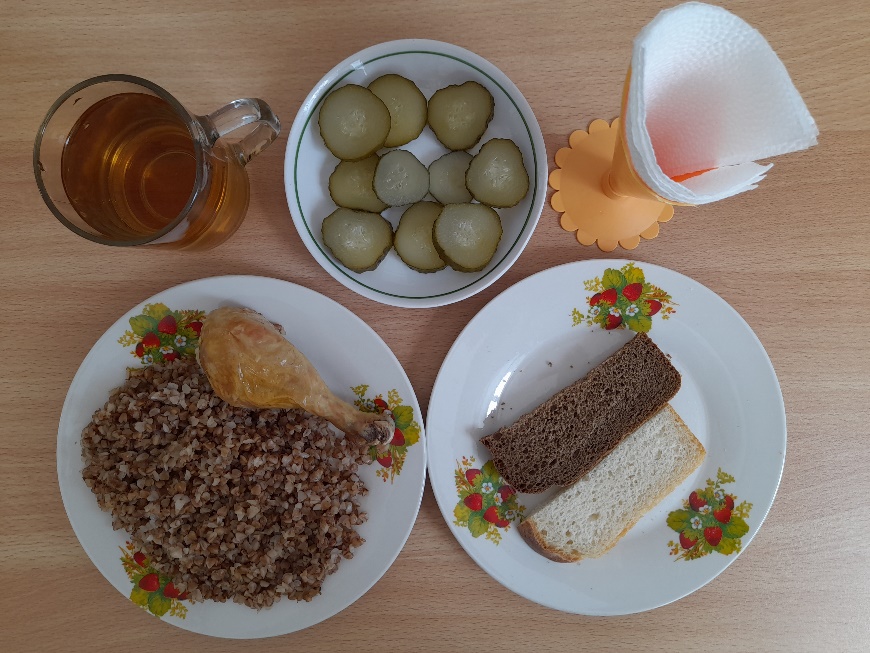 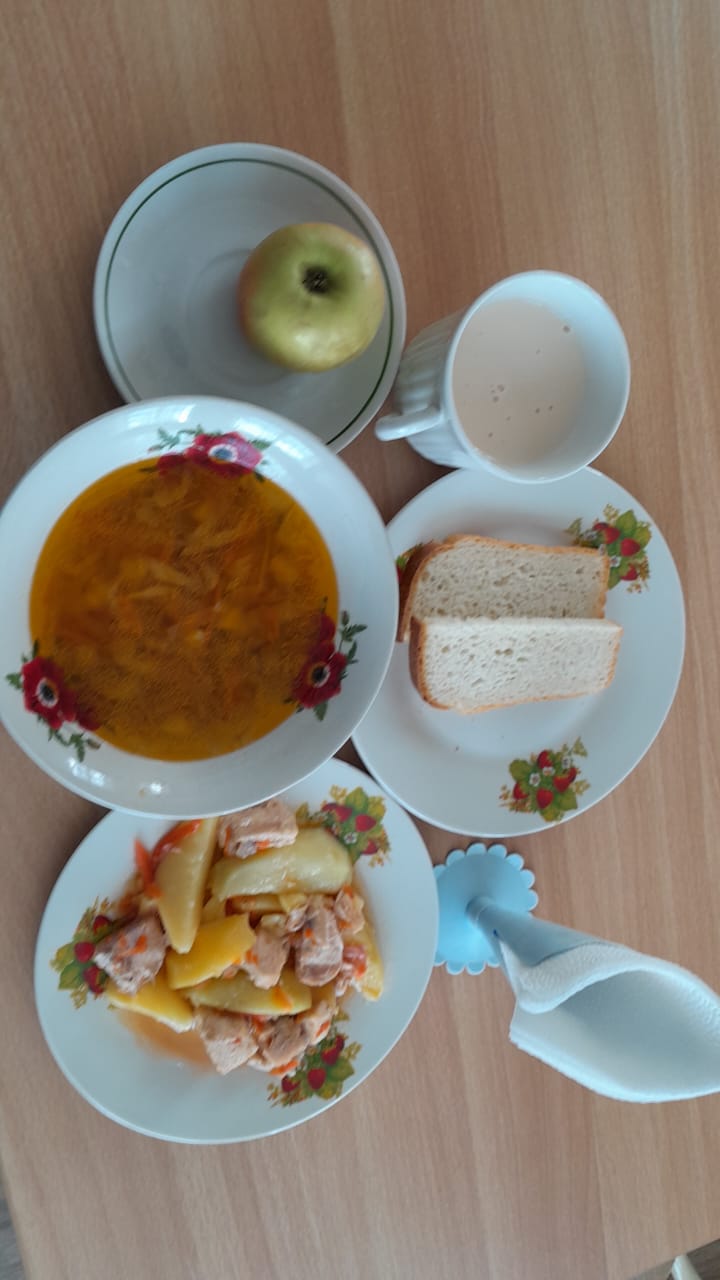 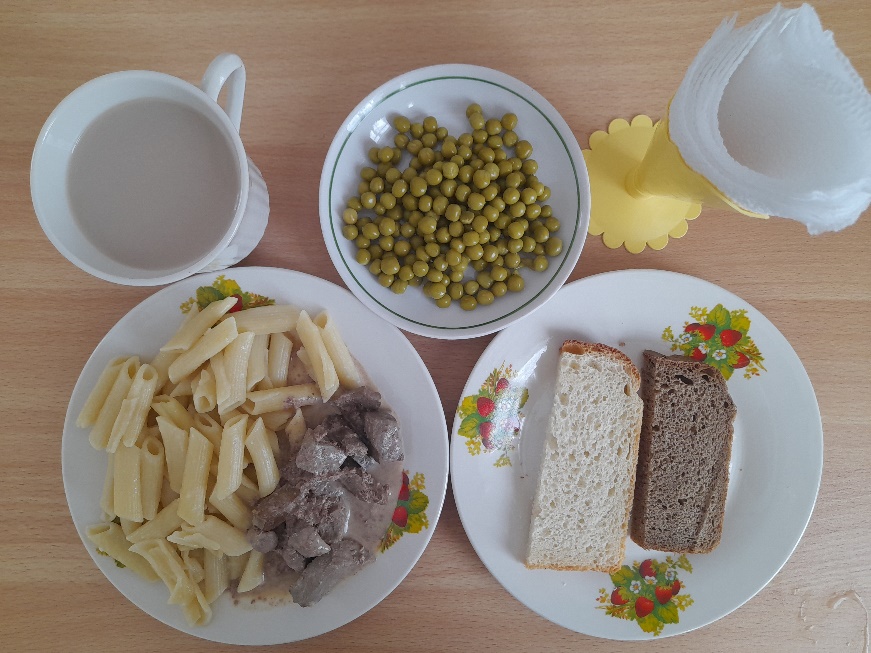 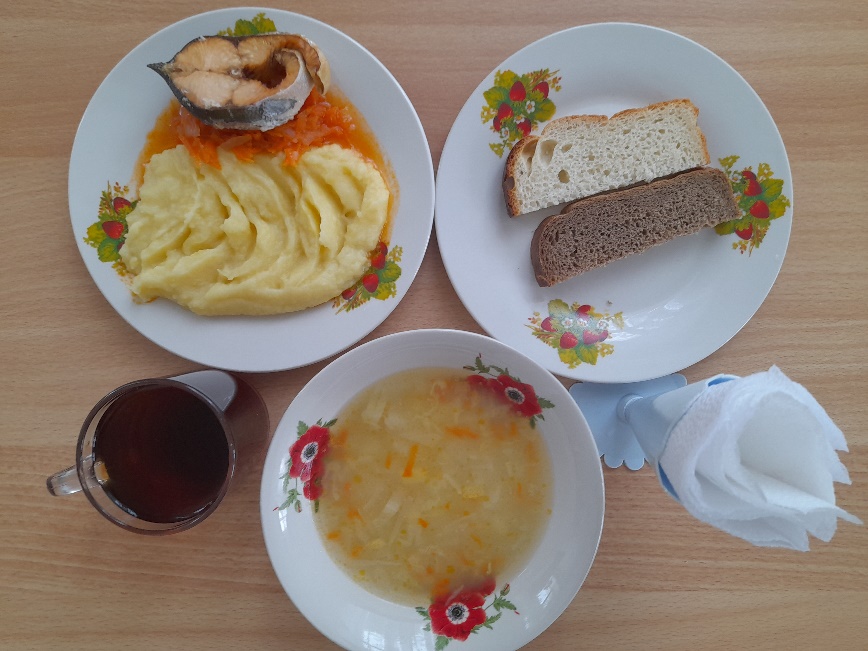 МУНИЦИПАЛЬНОЕ ОБРАЗОВАНИЕПАВЛОВСКИЙ РАЙОН 	МУНИЦИПАЛЬНОЕ ОБЩЕОБРАЗОВАТЕЛЬНОЕ УЧРЕЖДЕНИЕ СРЕДНЯЯОБЩЕОБРАЗОВАТЕЛЬНАЯ ШКОЛА № 17им.П.Ф.РизеляС.КРАСНОПАРТИЗАНСКОГО	352068, с.Краснопартизанское, ул.Школьная, 5Тел.: (86191)3-65-39; 3-65-22-tania429@yandex.ruИНН 2346008840 КПП 234601001                                        для В.В.Зубенко